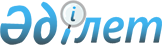 Об утверждении Плана по управлению пастбищами и их использованию по Багратионовскому сельскому округу на 2021-2022 годыРешение Уланского районного маслихата Восточно-Казахстанской области от 28 декабря 2020 года № 425. Зарегистрировано Департаментом юстиции Восточно-Казахстанской области 30 декабря 2020 года № 8160
      Примечание ИЗПИ.
      В тексте документа сохранена пунктуация и орфография оригинала.
      В соответствии со статьями 8, 13 Закона Республики Казахстан "О пастбищах" от 20 февраля 2017 года, подпунктом 15) пункта 1 статьи 6 Закона Республики Казахстан от 23 января 2001 года "О местном государственном управлении и самоуправлении в Республике Казахстан", Уланский районный маслихат РЕШИЛ:
      1. Утвердить План по управлению пастбищами и их использованию по Багратионовскому сельскому округу на 2021-2022 годы, согласно приложению к настоящему решению.
      2. Настоящее решение вводится в действие по истечении десяти календарных дней после дня его первого официального опубликования. План по управлению пастбищами и их использованию по Багратионовскому сельскому округу на 2021-2022 гг.
      План по управлению пастбищами и их использованию по Багратионовскому сельскому округу на 2021-2022 годы (далее - План) разработан в соответствии с Законом Республики Казахстан "О местном государственном управлении и самоуправлении в Республике Казахстан" от 23 января 2001 года, Законом Республики Казахстан "О пастбищах" от 20 февраля 2017 года, приказом Заместителя Премьер-Министра Республики Казахстан - Министра сельского хозяйства Республики Казахстан от 24 апреля 2017 года № 173 "Об утверждении Правил рационального использования пастбищ" (зарегистрирован в Реестре государственной регистрации нормативных правовых актов № 15090), приказом Министра сельского хозяйства Республики Казахстан от 14 апреля 2015 года № 3-3/332 "Об утверждении предельно допустимой нормы нагрузки на общую площадь пастбищ" (зарегистрирован в Реестре государственной регистрации нормативных правовых актов № 11064).
      Для организации плана по управлению пастбищами и их использованию составлена:
      - схема расположения пастбищ на территории Багратионовского сельского округа в разрезе категории земель, собственников земельных участков и землепользователей (приложение 1);
      - приемлемые схемы пастбищеоборотов (приложение 2);
      - карта с обозначением внешних и внутренних границ и площадей пастбищ (приложение 3);
      - схема доступа пастбищепользователей к водным источникам (приложение 4);
      - схема перераспределения пастбищ для размещения поголовья сельскохозяйственных животных физических и юридических лиц у которых отсутствуют пастбища и перемещение его на предоставляемые участки (приложение 5);
      - схема размещения поголовья сельскохозяйственных животных на отгонных пастбищах физических и юридических лиц (приложение 6);
      - календарный график по использованию пастбищ, устанавливающий сезонные маршруты выпаса и передвижения сельскохозяйственных животных (приложение 7).
      План принят с учетом сведений о состоянии геоботанического обследования пастбищ, сведений о ветеринарно-санитарных объектах, данных о численности поголовья сельскохозяйственных животных с указанием их владельцев - пастбищепользователей, физических и (или) юридических лиц, данных о количестве гуртов, отар, табунов, сформированных по видам и половозрастным группам сельскохозяйственных животных, сведений о формировании поголовья сельскохозяйственных животных для выпаса на отгонных пастбищах, особенностей выпаса сельскохозяйственных животных на культурных и аридных пастбищах, сведений о сервитутах для прогона скота и иных данных, предоставленных государственными органами, физическими и (или) юридическими лицами.
      Багратионовский сельский округ расположен в северо-западной части Уланского района в горно-степной, сухостепной зоне. Горно-степная зона подразделяется на горную лугово-степную, предгорную степную умеренно-влажную и степную умеренно засушливую подзоны. Климат умеренно-засушливый, умеренно жаркий, со среднегодовым количеством осадков 360-390 мм. Температура воздуха самая низкая –45, самая высокая +40. Среднегодовая температура +10. Относительная влажность 68 %. Преобладают ветры юго-восточные и северо-западного направления, со среднегодовой скоростью 2,7 м/сек.
      Почвы темно-каштановые, горные черноземы южные, черноземы обыкновенные, черноземы южные, горные черноземы выщелоченные и обыкновенные. 
      Растительный покров представляет собой: ковыльно-типчаково-полынные, ковыльно-типчаково-разнотравные, разнотравно-злаковые, мягкостебельные и кустарниково-дерновинно-злаковые с разнотравьем.
      Устойчивый снежный покров устанавливается в середине ноября, сходит в первой декаде апреля. Продолжительность безморозного периода 130-150 дней.
      Гидрография представляет собой бассейн реки Иртыш. Наиболее крупные реки: Кызылсу, Карасу, Курпа и множества других рек и ручьев.
      Административный центр село Привольное находится в 70,0 км к северо-западу от районного центра поселка Касыма Кайсенова.
      Багратионовский сельский округ занимает 43961,0 гектар площади, в том числе: пашни – 19604,2 гектар, пастбища – 20468,6 гектар, сенокосы – 1963,2 гектар.
      По категориям земли подразделяются на:
      земли сельскохозяйственного назначения – 39226,6 гектар;
      земли населенных пунктов – 4598 гектар;
      земли промышленности, транспорта, связи, для нужд космической  деятельности, обороны, национальной безопасности и иного несельскохозяйственного назначения – 136,3 гектар;
      земли запаса - 4801 гектар.
      На 1 января 2020 года в Багратионовском сельском округе поголовье сельскохозяйственных животных составляет: крупного рогатого скота 4549 голов, из них маточное поголовье 1351 голов, мелкого рогатого скота 3159 голов, лошадей 1032 голов (таблица № 1). 
      Для ветеринарного обслуживания сельскохозяйственных животных и птиц в округе организовано: ветеринарных пунктов – 1, скотомогильников – 2.
      Для обеспечения сельскохозяйственных животных по Багратионовскому сельскому округу имеются всего 20468,6 гектар пастбищных угодий, в черте населенных пунктов числится 3807 гектар пастбищ.
      На основании вышеизложенного, согласно статьи 15 Закона Республики Казахстан "О пастбищах" для нужд местного населения Багратионовского сельского округа по содержанию маточного (дойного) поголовья сельскохозяйственных животных при имеющихся пастбищных угодьях населенного пункта в размере 3807 гектар, потребность составляет 1195,5 гектар (таблица № 2), которое планируется восполнить за счет стойлового содержания животных.
      Для выпаса скота местного населения Багратионовского сельского округа предоставлено 190,9 гектар.
      Имеется потребность пастбищных угодий по выпасу других сельскохозяйственных животных местного населения в размере 17749,5 гектар, при норме нагрузки на голову КРС – 7,5 га/гол., МРС – 1,5 га/гол., лошадей – 9 га/гол (таблица № 3).
      продолжение таблицы
      Сложившуюся потребность пастбищных угодий в размере 17558,6 гектар необходимо восполнить за счет выпаса сельскохозяйственных животных населения на отгонных пастбищах учетного квартала 05-079-041.
      Поголовье в ТОО, крестьянских и фермерских хозяйствах Багратионовского сельского округа составляет: крупного рогатого скота 2744 голов, мелкого рогатого скота 208 голов, лошадей 500 голов (таблица № 4).
      Площадь пастбищ ТОО, крестьянских и фермерских хозяйств составляет 16595,2 гектар. Сложившуюся потребность пастбищных угодий ТОО, крестьянских и фермерских хозяйств в размере 8796,8 гектар необходимо также восполнить за счет земель запаса и кормовой базы сельскохозяйственных формирований. Схема (карта)  расположения пастбищ на территории Багратионовского сельского округа в разрезе категорий земель, собственников земельных участков и землепользователей на основании правоустанавливающих документов
      Сноска. Приложение 1 в редакции решения Уланского районного маслихата Восточно-Казахстанской области от 27.12.2021 № 112 (вводится в действие по истечении десяти календарных дней после дня его первого официального опубликования).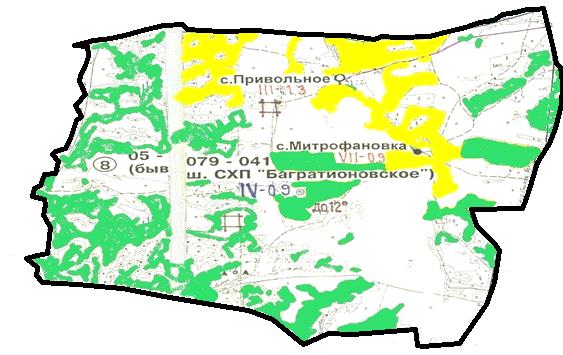 
      Условные обозначения: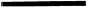 границы сельского округа


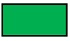 пастбища категории земель сельскохозяйственного назначения


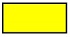 пастбища категории земель населенных пунктов

 Список землепользователей земельных участков, прилагаемый к схеме (карте) расположения пастбищ Багратионовского сельского округа
      Расшифровка аббревиатур:
      КРС - крупный рогатый скот;
      МРС - мелкий рогатый скот. Приемлемые схемы пастбищеоборотов
      Сноска. Приложение 2 в редакции решения Уланского районного маслихата Восточно-Казахстанской области от 27.12.2021 № 112 (вводится в действие по истечении десяти календарных дней после дня его первого официального опубликования).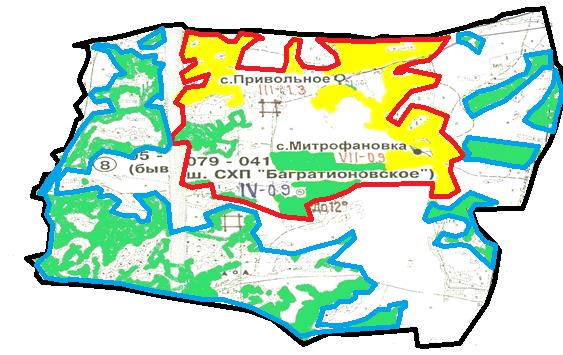 
      Условные обозначения: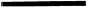 границы сельского округа


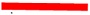 границы пастбищ, используемых в осеннее и зимнее время


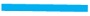 границы пастбищ, используемых в весеннее и летнее время


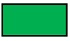 пастбища категории земель сельскохозяйственного назначения


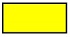 пастбища категории земель населенных пунктов

 Карта с обозначением внешних и внутренних границ и площадей пастбищ
      Сноска. Приложение 3 в редакции решения Уланского районного маслихата Восточно-Казахстанской области от 27.12.2021 № 112 (вводится в действие по истечении десяти календарных дней после дня его первого официального опубликования).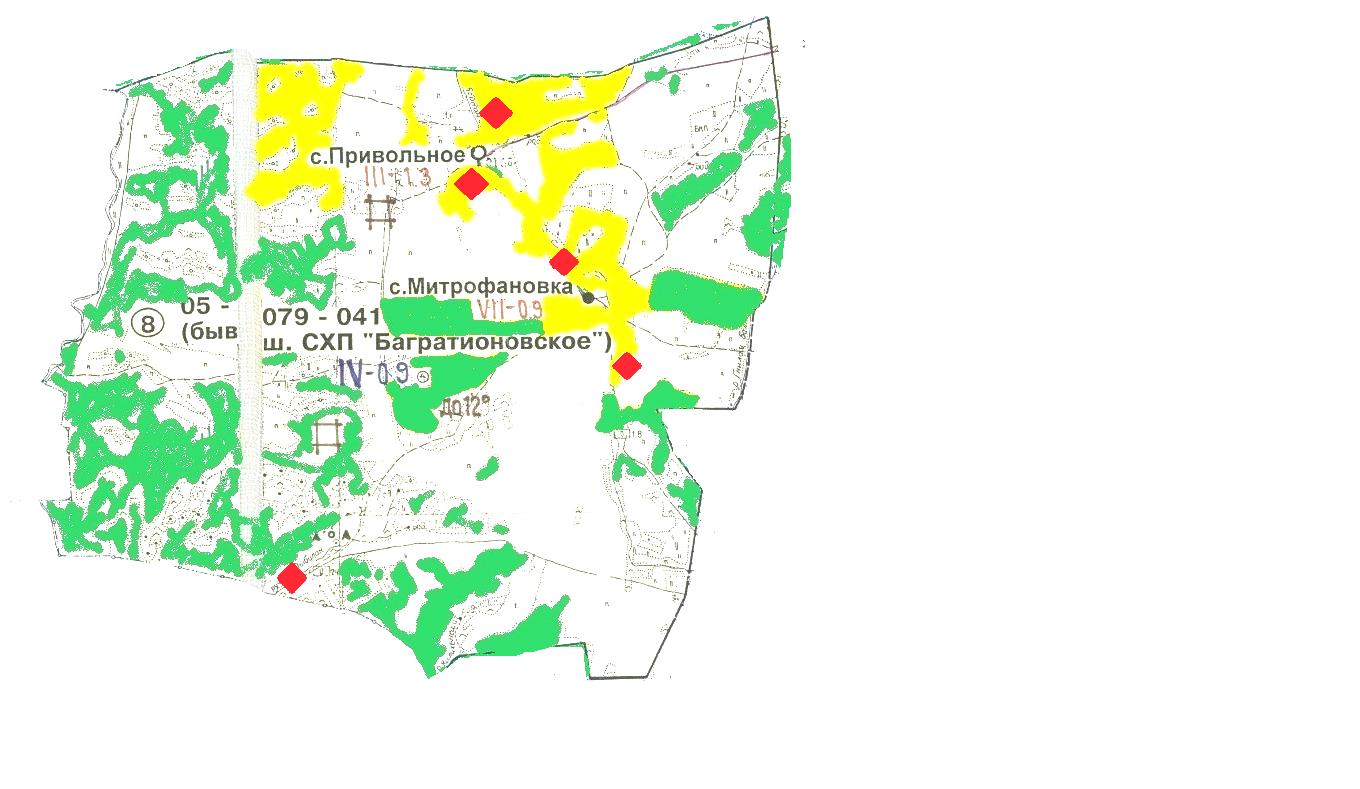 
      Условные обозначения: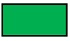 участки сезонных пастбищ сельскохозяйственного назначения во внутренних и внешних границах


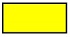 пастбища категории земель населенных пунктов


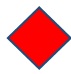 водопой

 Схема доступа пастбищепользователей к водным источникам
      Сноска. Приложение 4 в редакции решения Уланского районного маслихата Восточно-Казахстанской области от 27.12.2021 № 112 (вводится в действие по истечении десяти календарных дней после дня его первого официального опубликования).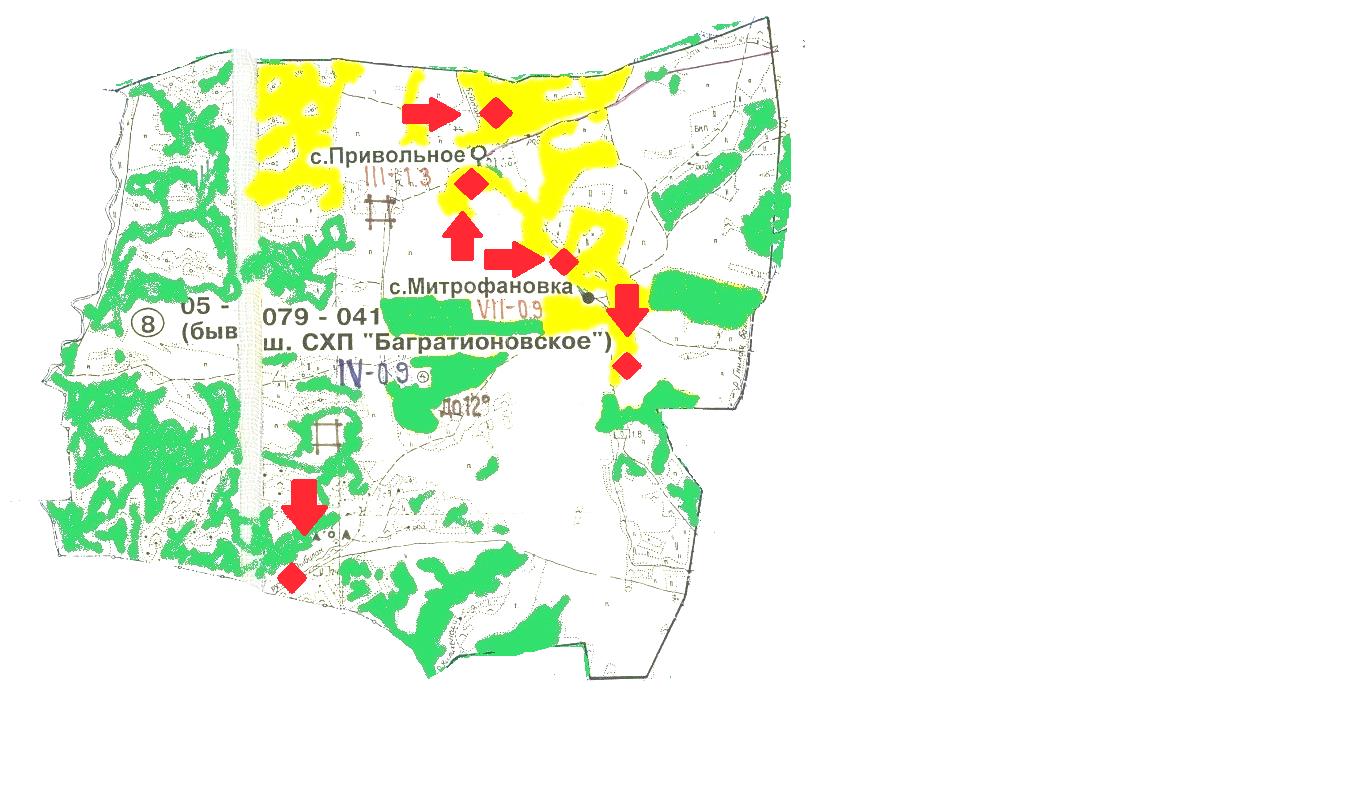 
      Условные обозначения: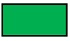 пастбища категории земель сельскохозяйственного назначения


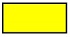 пастбища категории земель населенных пунктов


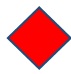 водопой


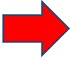 доступ пастбищепользователей к водоисточникам

 Схема перераспределения пастбищ для размещения поголовья сельскохозяйственных животных физических и юридических лиц у которых отсутствуют пастбища и перемещение его на предоставляемые участки
      Сноска. Приложение 5 в редакции решения Уланского районного маслихата Восточно-Казахстанской области от 27.12.2021 № 112 (вводится в действие по истечении десяти календарных дней после дня его первого официального опубликования).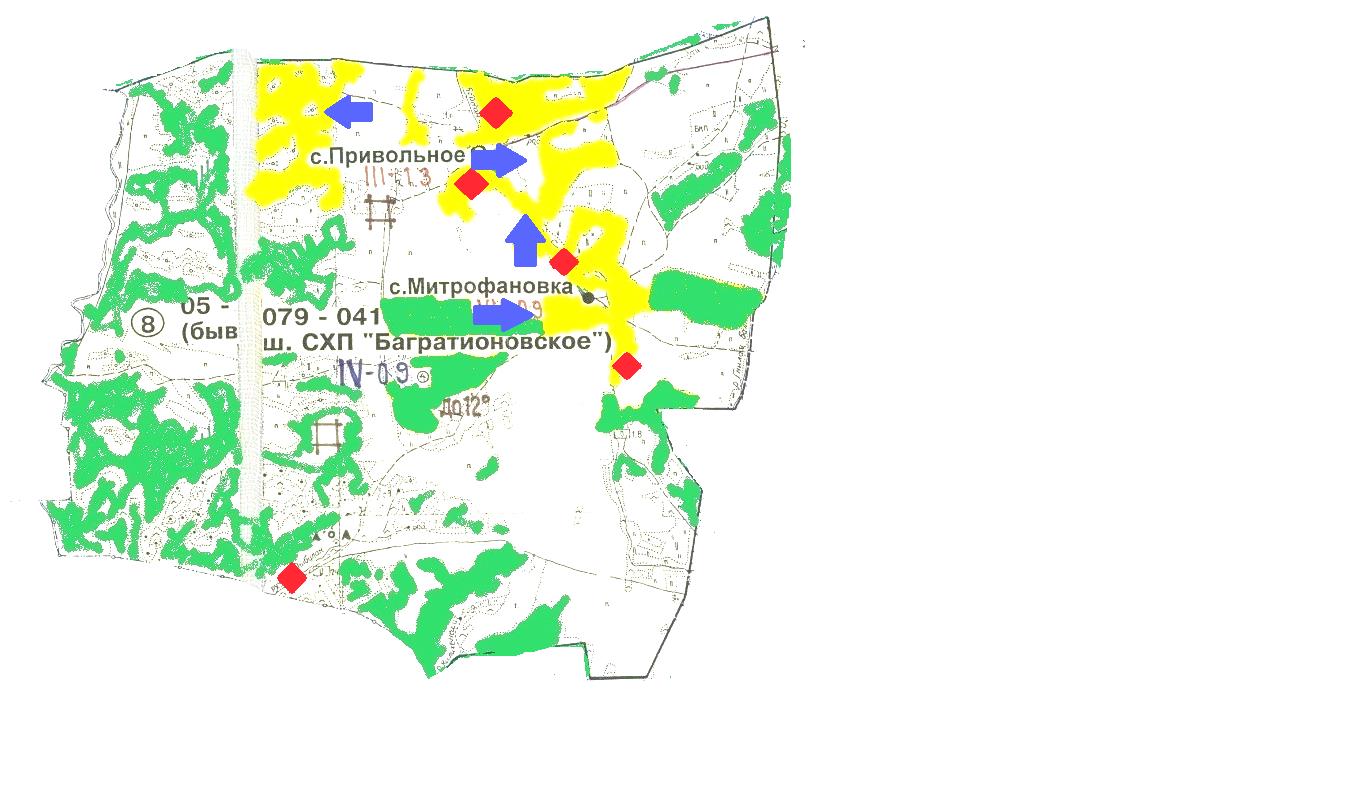 
      Условные обозначения: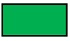 пастбища категории земель сельскохозяйственного назначения


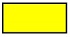 пастбища категории земель населенных пунктов


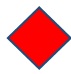 водопой


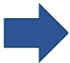 схема размещения поголовья сельскохозяйственных животных на отгонных пастбищах физических и (или) юридических лиц не обеспеченных пастбищами

 Схема размещения поголовья сельскохозяйственных животных на отгонных пастбищах физических и юридических лиц
      Сноска. Приложение 6 в редакции решения Уланского районного маслихата Восточно-Казахстанской области от 27.12.2021 № 112 (вводится в действие по истечении десяти календарных дней после дня его первого официального опубликования).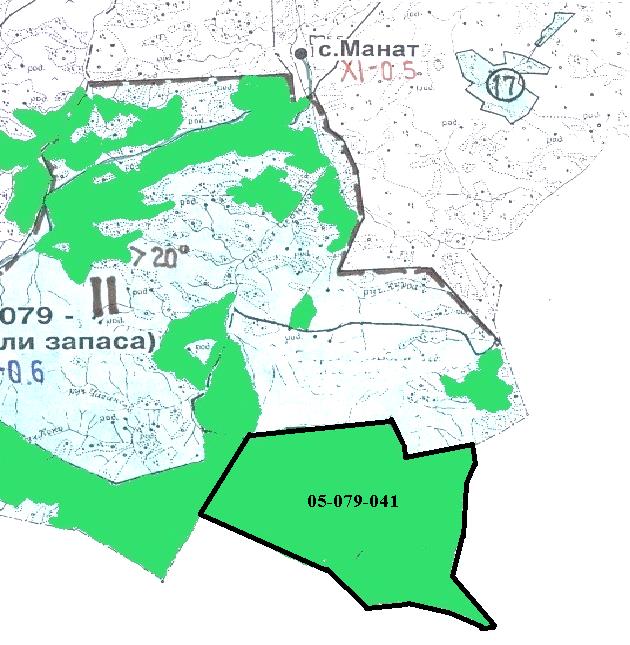 
      Условные обозначения: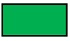 пастбища категории земель сельскохозяйственного назначения

 Календарный график по использованию пастбищ, устанавливающий сезонные маршруты выпаса и передвижения сельскохозяйственных животных 
					© 2012. РГП на ПХВ «Институт законодательства и правовой информации Республики Казахстан» Министерства юстиции Республики Казахстан
				
      Председатель сессии 

Ш. Захарьянов

      Секретарь Уланского районного маслихата 

О. Сыдыков
Приложение 
к решению Уланского 
районного маслихата 
от 28 декабря 2020 года № 425таблица № 1
 № 
Сельский округ
население
население
население
население
к/х и ТОО
к/х и ТОО
к/х и ТОО
к/х и ТОО
Всего:
Всего:
Всего:
Всего:
 № 
Сельский округ
КРС
КРС
МРС
Лошади
КРС
КРС
МРС
Лошади
КРС
КРС
МРС
Лошади
 № 
Сельский округ
всего
в том числе дойные
МРС
Лошади
всего
в том числе дойные
МРС
Лошади
всего
в том числе дойные
МРС
Лошади
1
Багратионовский
1805
667
2951
532
2744
684
208
500
4549
1351
3159
1032таблица № 2
 № 
Сельский округ
Площадь пастбищ, (га)
Наличие дойных коров (гол.)
Норма потребности пастбищна 1 гол., (га)
Потребность пастбищ, (га)
Нехватка, (га)
1
Багратионовский
3807
667
7,5
5002,5
1195,5таблица № 3
 № 
Сельский округ
население
население
население
Норма потребности пастбищ на 1 гол., (га)
Норма потребности пастбищ на 1 гол., (га)
Норма потребности пастбищ на 1 гол., (га)
 № 
Сельский округ
КРС
МРС
Лошади
КРС
МРС
Лошади
1
Багратионовский
1138
2951
532
7,5
1,5
9
Потребность пастбищ,(га)
Потребность пастбищ,(га)
Потребность пастбищ,(га)
Потребность пастбищ,(га)
Предоставлено для выпаса скота
Нехватка, (га)
КРС
МРС
Лошади
Итого (га)
Предоставлено для выпаса скота
Нехватка, (га)
8535
4426,5
4788
17749,5
190,9
17558,6таблица № 4
 № 
Сельский округ
Наличие скота по видам, (гол)
Наличие скота по видам, (гол)
Наличие скота по видам, (гол)
Норма потребности пастбищ на 1 гол., (га)
Норма потребности пастбищ на 1 гол., (га)
Норма потребности пастбищ на 1 гол., (га)
Потребность пастбищ,(га)
Потребность пастбищ,(га)
Потребность пастбищ,(га)
Потребность пастбищ,(га)
 № 
Сельский округ
КРС
МРС
Лошади
КРС
МРС
Лошади
КРС
МРС
Лошади
Итого (га)
1
Багратионовский
2744
208
500
7,5
1,5
9
20580
312
4500
25392Приложение 1 
к Плану по управлению 
пастбищами и их 
использованию 
в Багратионовском сельском 
округе 
на 2021-2022 годы
№
Наименование землепользователя
Площадь пастбищ (га)
Наличие скота по видам (голов)
Наличие скота по видам (голов)
Наличие скота по видам (голов)
№
Наименование землепользователя
Площадь пастбищ (га)
КРС
МРС
Лошади
1
Белан Павел Валерьевич
174,4
7
0
0
2
Воропай Александр Васильевич
47,9
0
311
0
3
Воропай Василий Григорьевич
823
2593
0
95
4
Дорофеев Олег Викторович
260
0
0
0
5
Дорошенко Мария Андреевна
158
0
0
0
6
Жадринов Канапья
14,3
1
0
0
7
Захарченко Леонид Степанович
177,3
2
40
0
8
Захарьянов Болат Курмангалиұлы
4,1
0
0
0
9
Захарьянов Султангаза Жумагазинович
154,1
3
15
0
10
Карсултанов Жанат Кабдыкаримович
306,3
135
272
182
11
Касьянов Александр Сергеевич
73,1
0
0
0
12
Кизатов Талғат Оралгазинович
92
0
0
0
13
Кудайбергенов Малик Сеилгазинович
798
0
0
0
14
Кундубаев Макаш
388,7
78
28
24
15
Мажрабаев Кумаржан Токтамысович 
43,7
21
0
2
16
Майборода Валерий Григорьевич
158
0
0
0
17
Нурлыбаев Турлыбек Сергалиевич
356,9
0
6
0
18
Онгарбаев Каиргазы Мамбаевич
511,4
0
0
0
19
Рыбалко Александр Михайлович
92
0
0
0
20
Сидорин Андрей Анатольевич
73,1
3
0
0
21
Товарищество с ограниченной ответственностью "Багратион ВАВ"
1249,3
0
0
0
22
Товарищество с ограниченной ответственностью "КХ Багратион ВВГ"
11675,4
0
0
0
23
Товарищество с ограниченной ответственностью "қаба ұлан"
2014,5
0
0
0
24
Тусиев Арман Ибрагимович
14,3
4
0
4
25
Шелудько Григорий Андреевич
17,5
0
0
0Приложение 2 
к Плану по управлению 
пастбищами и их 
использованию 
в Багратионовском сельском округе 
на 2021-2022 годыПриложение 3 
к Плану по управлению 
пастбищами и их 
использованию 
в Багратионовском сельском 
округе 
на 2021-2022 годыПриложение 4 
к Плану по управлению 
пастбищами и их 
использованию 
в Багратионовском сельском 
округе 
на 2021-2022 годыПриложение 5 
к Плану по управлению 
пастбищами и их 
использованию 
в Багратионовском сельском 
округе 
на 2021-2022 годыПриложение 6 
к Плану по управлению 
пастбищами и их 
использованию 
в Багратионовском сельском 
округе 
на 2021-2022 годыПриложение 7 
к Плану по управлению 
пастбищами и их 
использованию 
в Багратионовском сельском 
округе 
на 2021-2022 годы
Сельский округ
Срок выгона скота на отгонные пастбища
Срок возврата животных с отгонных пастбищ
Багратионовский
апрель - май
сентябрь - октябрь